Источник: http://tankfront.ru/ussr/odbp/odbp01.html#5ref1-й отдельный дивизион бронепоездов1-й отдельный Краснознаменный дивизион бронепоездовКомандный состав • Формирование и организация • Боевой и численный состав • Боевой путь
Награды и почетные наименования • ФотоматериалыI. Командный состав дивизионаКомандиры дивизионаЗаместитель командира дивизиона по строевой частиНачальники штаба дивизионаВоенные комиссары дивизионаII. Формирование и организацияIII. Боевой и численный состав дивизионаIV. Боевой путь дивизионаV. Награды и почётные наименования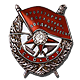 